The Wellness Wheel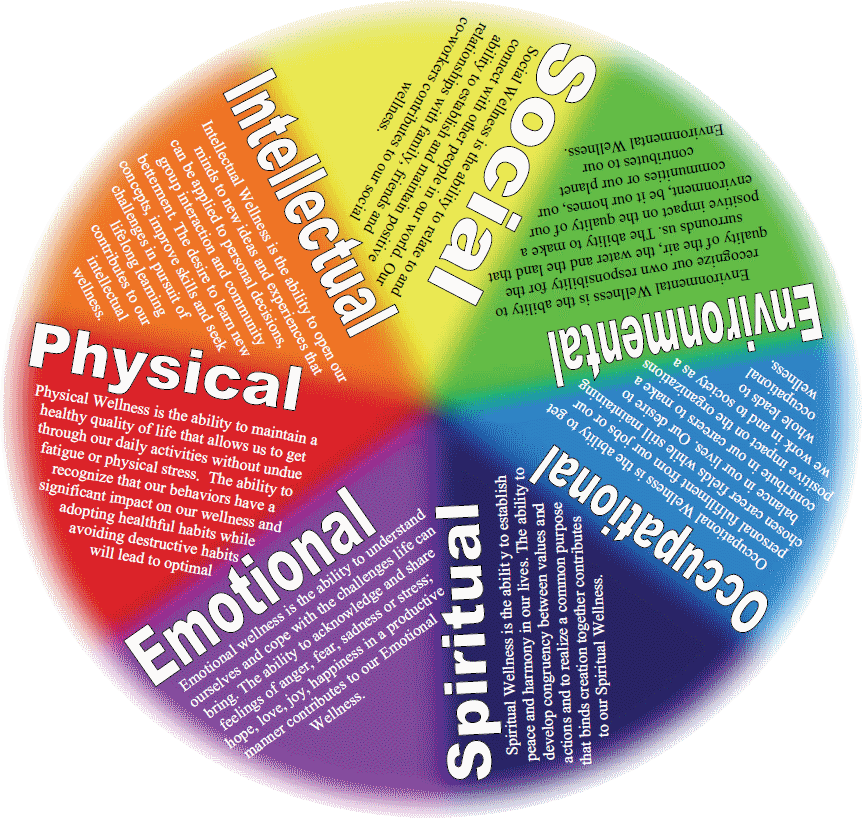 